2021年辽宁省青少年组帆船帆板锦标赛成绩公示大连帆板队抚顺帆板队锦州帆板队大连芸杉帆船俱乐部大连市大洋蓝水帆船俱乐部大连名岛帆船俱乐部照片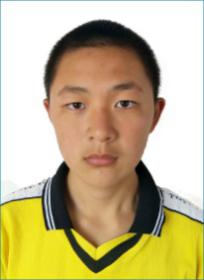 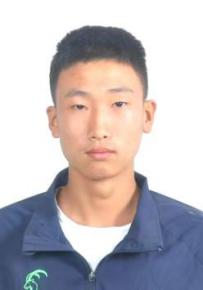 姓名信嘉诚高本杰性别男男身份证号2102112003****49102108812004****2578照片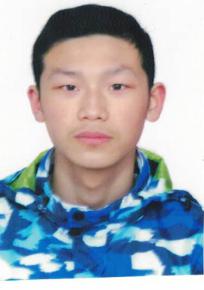 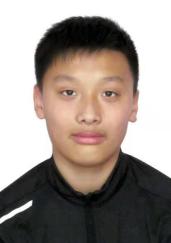 姓名赵俊澎高子凯性别男男身份证号2104212004****24122101032004****0019照片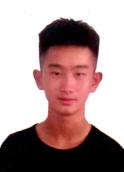 姓名杜政辉性别男身份证号2114022004****3219照片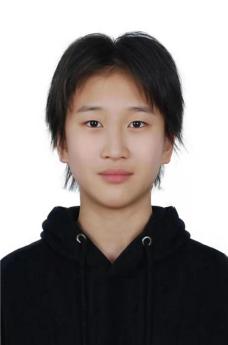 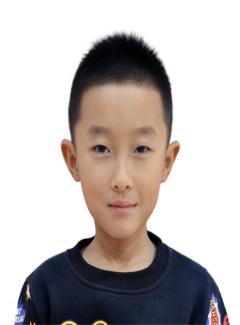 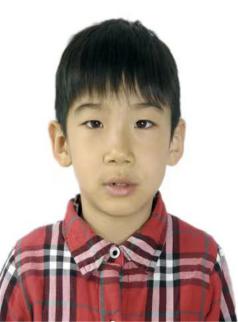 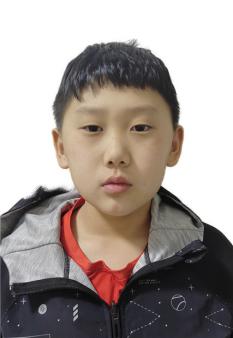 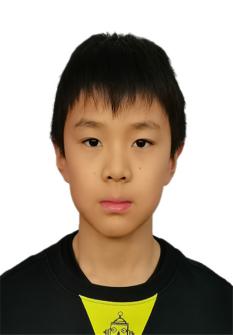 姓名石雯宇许效荣张栩然崔天皓李邦肇性别女男男男男身份证号2102042007****05012102022009****00122102042010****53362205812010****01792102022010****6917照片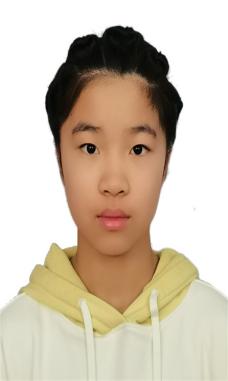 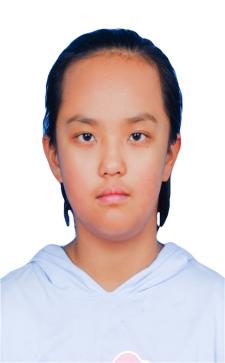 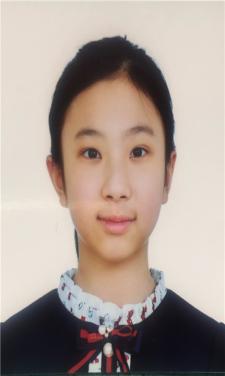 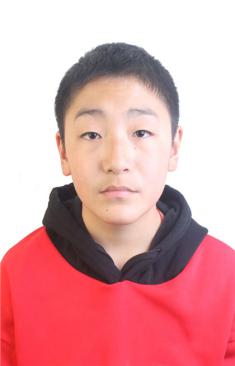 姓名李卓凝杨悦涵徐子媛何灏然性别女女女男身份证号2102022008****692X2102042008****56602102022010****59262306222008****3554照片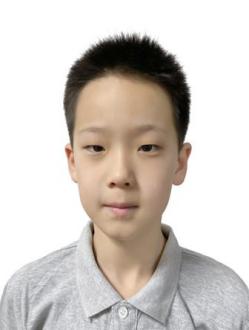 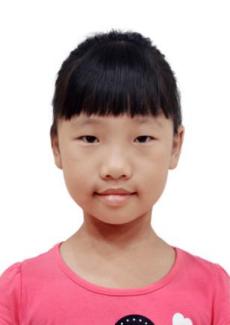 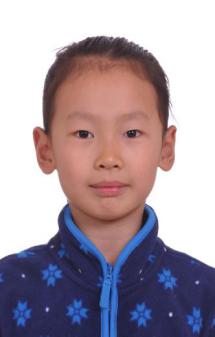 姓名张少珲李若林朱子洁性别男女女身份证号2102112009****80322102042009****680X2102022009****4926